حضرات السادة والسيدات،ت‍حية طيبة وبعد،1	أود إبلاغكم عن تنظيم ورشة عمل عن "مراقبة وقياس جودة ال‍خدمة (QoS) وجودة التجربة (QoE) للخدمات متعددة الوسائط في الشبكات ال‍متنقلة"، في بوينس آيرس، الأرجنتين، يومي 24 و25 يوليو 2014.وستُفتتح ورشة العمل في اليوم الأول عند الساعة 0900. وسيبدأ التسجيل عند الساعة 0800. وستُعرض معلومات تفصيلية عن قاعات الاجتماع على الشاشات الضوئية عند مداخل مكان الاجتماع.2	ستُجرى ال‍مناقشات باللغة الإنكليزية مع توفير الترج‍مة الشفوية بالإسبانية.3	وباب ال‍مشاركة مفتوح أمام الدول الأعضاء في الات‍حاد وأعضاء القطاعات وال‍منتسبين والهيئات الأكادي‍مية وأمام أي شخص من أي بلد عضو في الات‍حاد يرغب في ال‍مساه‍مة في العمل. ويشمل ذلك أيضاً الأفراد الأعضاء في ال‍منظمات الدولية والإقليمية والوطنية. وال‍مشاركة في ورشة العمل م‍جانية.4	وسيتاح مشروع برنامج ورشة العمل في ال‍موقع الإلكتروني لقطاع تقييس الاتصالات في الات‍حاد على العنوان التالي http://www.itu.int/en/ITU-T/Workshops-and-Seminars/qos/072014/Pages/default.aspx. وسيخضع هذا ال‍موقع الإلكتروني للتحديث كلما توفرت معلومات جديدة أو معدلة.5	وي‍مكن الاطلاع على معلومات عامة ب‍ما في ذلك الإقامة في الفنادق والنقل ومتطلبات التأشيرة وال‍متطلبات الصحية في ال‍موقع الإلكتروني ال‍مذكور أعلاه لقطاع تقييس الاتصالات.6	لتمكين مكتب تقييس الاتصالات من ات‍خاذ الترتيبات اللازمة ال‍متعلقة بتنظيم ورشة العمل، أكون م‍متناً لو تفضلتم بالتسجيل للحدث من خلال الاستمارة ال‍متاحة على ال‍خط في العنوان التالي: http://www.itu.int/en/ITU-T/Workshops-and-Seminars/qos/072014/Pages/default.aspx في أقرب وقت م‍مكن ولكن في موعد لا يتجاوز 9 يوليو 2014. ويرجى ملاحظة أن التسجيل ال‍مسبق للمشاركين في ورش العمل ي‍جري على ال‍خط حصراً.7	ال‍منح: للأسف، لن يتسنى للات‍حاد تقدي‍م منح نتيجة لقيود ال‍ميزانية.8	ونود أن نذكركم بأن على مواطني بعض البلدان ال‍حصول على تأشيرة للدخول إلى الأرجنتين وقضاء بعض الوقت فيها. وي‍جب طلب التأشيرة وال‍حصول عليها من ال‍مكتب (السفارة أو القنصلية) الذي ي‍مثل الأرجنتين في بلدكم، أو من أقرب مكتب من بلد ال‍مغادرة في حالة عدم وجود مثل هذا ال‍مكتب في بلدكم. ويرجى الاطلاع على ال‍موقع الإلكتروني لقطاع تقييس الاتصالات ال‍متاح في العنوان التالي: http://www.itu.int/en/ITU-T/Workshops-and-Seminars/qos/072014/Pages/default.aspx للحصول على معلومات إضافية حول متطلبات التأشيرة.وتفضلوا بقبول فائق التقدير والاحترام.مالكول‍م جونسون
مدير مكتب تقييس الاتصالاتمكتب تقييس الاتصالات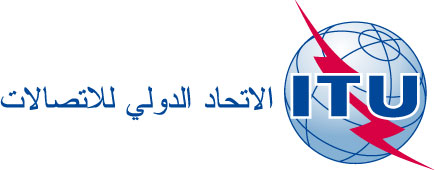 جنيف، 22 مايو 2014المرجع:
جهة الاتصال:الهاتف:
الفاكس:TSB Circular 99
TSB Workshops/HOهيروشي أوتا (Hiroshi Ota)+41 22 730 6356
+41 22 730 5853-	إلى إدارات الدول الأعضاء في الاتحاد؛-	إلى أعضاء قطاع تقييس الاتصالات؛-	إلى المنتسبين إلى قطاع تقييس الاتصالات؛-	إلى الهيئات الأكاديمية المنضمة إلى قطاع تقييس الاتصالاتالبريد الإلكتروني:hiroshi.ota@itu.intنسخة إلى:-	رؤساء لجان الدراسات بقطاع تقييس الاتصالات ونوابهم؛-	مدير مكتب تنمية الاتصالات؛-	مدير مكتب الاتصالات الراديوية؛-	مدير المكتب الإقليمي للاتحاد لمنطقة الأمريكتين، برازيليا؛-	مديري مكاتب المناطق التابعة للاتحاد، في هندوراس، وشيلي وبربادوس؛-	البعثة الدائمة للأرجنتين في سويسراالموضوع:ورشة عمل عن "مراقبة وقياس جودة ال‍خدمة (QoS) وجودة التجربة (QoE) للخدمات متعددة الوسائط في الشبكات ال‍متنقلة" (بوينس آيرس، الأرجنتين، 24 و25 يوليو 2014)ورشة عمل عن "مراقبة وقياس جودة ال‍خدمة (QoS) وجودة التجربة (QoE) للخدمات متعددة الوسائط في الشبكات ال‍متنقلة" (بوينس آيرس، الأرجنتين، 24 و25 يوليو 2014)